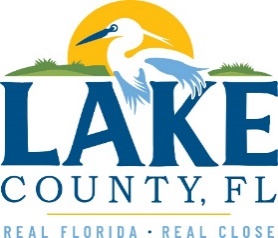 Office of Procurement ServicesP.O. Box 7800 • 315 W. Main St., Suite 441 • Tavares, FL 32778SOLICTATION: Traffic Signs and Related Materials				10/28/2022Vendors are responsible for the receipt and acknowledgement of all addenda to a solicitation. Confirm acknowledgement by including an electronically completed copy of this addendum with submittal.  Failure to acknowledge each addendum may prevent the submittal from being considered for award.THIS ADDENDUM DOES NOT CHANGES THE DUE DATE FOR THIS SOLICITATION. QUESTIONS/RESPONSESQ7. Can the County confirm what unit price Part IX Thermoplastic should be provided in – pallets, tons, bags, or pounds? R7.  Thermoplastics should be in pounds. Q8. Can you confirm what unit price Part X Fast Dry Marking Paint should be provided in – per gallon or per 5-gallon?  R8.  Marking paint by 5-gallon. ADDITIONAL INFORMATIONNOTE: This addendum was to provide clarification on questions asked. No further questions may be submitted. ACKNOWLEDGEMENTFirm Name:  I hereby certify that my electronic signature has the same legal effect as if made under oath; that I am an authorized representative of this vendor and/or empowered to execute this submittal on behalf of the vendor.  Signature of Legal Representative Submitting this Bid:  Date: Print Name: Title: Primary E-mail Address: Secondary E-mail Address: 